Publicado en Barcelona el 10/09/2020 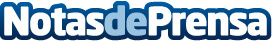 AleaSoft: La eólica, los combustibles y el CO2 frenan por ahora la recuperación de los mercados europeosEn la segunda semana de septiembre los precios de los principales mercados eléctricos europeos bajaron por el aumento de la producción eólica respecto a la primera semana del mes, aunque se mantuvieron por encima de los 40 €/MWh en general. Otros factores que favorecieron este descenso fueron las bajadas de los precios del petróleo Brent, del gas TTF y del CO2. No obstante, se espera una menor producción eólica en la tercera semana de septiembre por lo que los precios volverán a recuperarseDatos de contacto:Alejandro Delgado900 10 21 61Nota de prensa publicada en: https://www.notasdeprensa.es/aleasoft-la-eolica-los-combustibles-y-el-co2_1 Categorias: Internacional Nacional Sector Energético http://www.notasdeprensa.es